                        Tune Trivia                    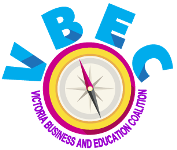                         Thursday, November 14, 2019TEAM REGISTRATIONTEAM REGISTRATIONTEAM REGISTRATIONTEAM REGISTRATIONTEAM REGISTRATIONTEAM REGISTRATIONTEAM REGISTRATIONTEAM REGISTRATIONTEAM REGISTRATIONTEAM REGISTRATIONTEAM REGISTRATIONTEAM REGISTRATIONTEAM REGISTRATIONTeam NameTeam NameTeam NameTeam NameTeam NameTeam NameTeam NameTeam NameTeam Captain InformationTeam Captain InformationTeam Captain InformationTeam Captain InformationTeam Captain InformationTeam Captain InformationTeam Captain InformationTeam Captain InformationTeam Captain InformationTeam Captain InformationTeam Captain InformationTeam Captain InformationTeam Captain InformationTeam Captain NameTeam Captain NameTeam Captain NameTeam Captain NamePhone (cell preferred)Phone (cell preferred)Phone (cell preferred)EmailEmailEmailEmailEmailEmailMailing AddressMailing AddressMailing AddressMailing AddressCityCityCityCityCityStateStateZIPZIPTeam Member #2Team Member #2Team Member #2Team Member #2Team Member #2Team Member #2Team Member #3Team Member #3Team Member #3Team Member #3Team Member #3Team Member #3Team Member #3NameNameNameNameNameNameNameNameNameNameNameNameName Phone NumberEmailEmailEmailEmailEmail Phone Number Phone NumberEmailEmailEmailEmailEmailAddressAddressAddressAddressAddressAddressAddressAddressAddressAddressAddressAddressAddressCityCityCityStateStateZIPCityCityCityCityStateStateZIPTeam Member #4Team Member #4Team Member #4Team Member #4Team Member #4Team Member #4Check No. __________   PayPal ______Check No. __________   PayPal ______Check No. __________   PayPal ______Check No. __________   PayPal ______Check No. __________   PayPal ______Check No. __________   PayPal ______Check No. __________   PayPal ______NameNameNameNameNameNamePhone NumberEmailEmailEmailEmailEmailAddressAddressAddressAddressAddressAddressCityCityCityStateStateZIPTune Trivia Logistics, Format, & Prize DetailsTune Trivia Logistics, Format, & Prize DetailsTune Trivia Logistics, Format, & Prize DetailsTune Trivia Logistics, Format, & Prize DetailsTune Trivia Logistics, Format, & Prize DetailsTune Trivia Logistics, Format, & Prize DetailsTune Trivia Logistics, Format, & Prize DetailsTune Trivia Logistics, Format, & Prize DetailsTune Trivia Logistics, Format, & Prize DetailsTune Trivia Logistics, Format, & Prize DetailsTune Trivia Logistics, Format, & Prize DetailsTune Trivia Logistics, Format, & Prize DetailsTune Trivia Logistics, Format, & Prize DetailsReady to strut your musical stuff?Teams can be up to 4 people ~ $100 per team (whether 1, 2, 3, or 4 people are on a team)Four rounds of 25 questions each. Tie breaker(s) if neededEach round will feature various genres of music from a particular decadeWinning team members receive a gift card and the team gets bragging rights and Traveling TrophyPeople’s Choice Awards for Best Costume and Best Table DecorationRaffle and 50/50 drawing tooAppetizers and drinks providedDoors Open at 6 pm ~ Event 7 – 9 pmUniversity North Multi-Purpose Room at 3007 N. Ben Wilson in VictoriaRegister and pay $100 team fee on-line at www.vbectx.org using PayPal. Mail your registration and check to VBEC at 3404 N. Ben Wilson, Victoria, TX 77901Fax your registration to VBEC: 361-572-8237 or email khunt@vbectx.orgRegister by Monday, November 11, 2019 Ready to strut your musical stuff?Teams can be up to 4 people ~ $100 per team (whether 1, 2, 3, or 4 people are on a team)Four rounds of 25 questions each. Tie breaker(s) if neededEach round will feature various genres of music from a particular decadeWinning team members receive a gift card and the team gets bragging rights and Traveling TrophyPeople’s Choice Awards for Best Costume and Best Table DecorationRaffle and 50/50 drawing tooAppetizers and drinks providedDoors Open at 6 pm ~ Event 7 – 9 pmUniversity North Multi-Purpose Room at 3007 N. Ben Wilson in VictoriaRegister and pay $100 team fee on-line at www.vbectx.org using PayPal. Mail your registration and check to VBEC at 3404 N. Ben Wilson, Victoria, TX 77901Fax your registration to VBEC: 361-572-8237 or email khunt@vbectx.orgRegister by Monday, November 11, 2019 Ready to strut your musical stuff?Teams can be up to 4 people ~ $100 per team (whether 1, 2, 3, or 4 people are on a team)Four rounds of 25 questions each. Tie breaker(s) if neededEach round will feature various genres of music from a particular decadeWinning team members receive a gift card and the team gets bragging rights and Traveling TrophyPeople’s Choice Awards for Best Costume and Best Table DecorationRaffle and 50/50 drawing tooAppetizers and drinks providedDoors Open at 6 pm ~ Event 7 – 9 pmUniversity North Multi-Purpose Room at 3007 N. Ben Wilson in VictoriaRegister and pay $100 team fee on-line at www.vbectx.org using PayPal. Mail your registration and check to VBEC at 3404 N. Ben Wilson, Victoria, TX 77901Fax your registration to VBEC: 361-572-8237 or email khunt@vbectx.orgRegister by Monday, November 11, 2019 Ready to strut your musical stuff?Teams can be up to 4 people ~ $100 per team (whether 1, 2, 3, or 4 people are on a team)Four rounds of 25 questions each. Tie breaker(s) if neededEach round will feature various genres of music from a particular decadeWinning team members receive a gift card and the team gets bragging rights and Traveling TrophyPeople’s Choice Awards for Best Costume and Best Table DecorationRaffle and 50/50 drawing tooAppetizers and drinks providedDoors Open at 6 pm ~ Event 7 – 9 pmUniversity North Multi-Purpose Room at 3007 N. Ben Wilson in VictoriaRegister and pay $100 team fee on-line at www.vbectx.org using PayPal. Mail your registration and check to VBEC at 3404 N. Ben Wilson, Victoria, TX 77901Fax your registration to VBEC: 361-572-8237 or email khunt@vbectx.orgRegister by Monday, November 11, 2019 Ready to strut your musical stuff?Teams can be up to 4 people ~ $100 per team (whether 1, 2, 3, or 4 people are on a team)Four rounds of 25 questions each. Tie breaker(s) if neededEach round will feature various genres of music from a particular decadeWinning team members receive a gift card and the team gets bragging rights and Traveling TrophyPeople’s Choice Awards for Best Costume and Best Table DecorationRaffle and 50/50 drawing tooAppetizers and drinks providedDoors Open at 6 pm ~ Event 7 – 9 pmUniversity North Multi-Purpose Room at 3007 N. Ben Wilson in VictoriaRegister and pay $100 team fee on-line at www.vbectx.org using PayPal. Mail your registration and check to VBEC at 3404 N. Ben Wilson, Victoria, TX 77901Fax your registration to VBEC: 361-572-8237 or email khunt@vbectx.orgRegister by Monday, November 11, 2019 Ready to strut your musical stuff?Teams can be up to 4 people ~ $100 per team (whether 1, 2, 3, or 4 people are on a team)Four rounds of 25 questions each. Tie breaker(s) if neededEach round will feature various genres of music from a particular decadeWinning team members receive a gift card and the team gets bragging rights and Traveling TrophyPeople’s Choice Awards for Best Costume and Best Table DecorationRaffle and 50/50 drawing tooAppetizers and drinks providedDoors Open at 6 pm ~ Event 7 – 9 pmUniversity North Multi-Purpose Room at 3007 N. Ben Wilson in VictoriaRegister and pay $100 team fee on-line at www.vbectx.org using PayPal. Mail your registration and check to VBEC at 3404 N. Ben Wilson, Victoria, TX 77901Fax your registration to VBEC: 361-572-8237 or email khunt@vbectx.orgRegister by Monday, November 11, 2019 Ready to strut your musical stuff?Teams can be up to 4 people ~ $100 per team (whether 1, 2, 3, or 4 people are on a team)Four rounds of 25 questions each. Tie breaker(s) if neededEach round will feature various genres of music from a particular decadeWinning team members receive a gift card and the team gets bragging rights and Traveling TrophyPeople’s Choice Awards for Best Costume and Best Table DecorationRaffle and 50/50 drawing tooAppetizers and drinks providedDoors Open at 6 pm ~ Event 7 – 9 pmUniversity North Multi-Purpose Room at 3007 N. Ben Wilson in VictoriaRegister and pay $100 team fee on-line at www.vbectx.org using PayPal. Mail your registration and check to VBEC at 3404 N. Ben Wilson, Victoria, TX 77901Fax your registration to VBEC: 361-572-8237 or email khunt@vbectx.orgRegister by Monday, November 11, 2019 Ready to strut your musical stuff?Teams can be up to 4 people ~ $100 per team (whether 1, 2, 3, or 4 people are on a team)Four rounds of 25 questions each. Tie breaker(s) if neededEach round will feature various genres of music from a particular decadeWinning team members receive a gift card and the team gets bragging rights and Traveling TrophyPeople’s Choice Awards for Best Costume and Best Table DecorationRaffle and 50/50 drawing tooAppetizers and drinks providedDoors Open at 6 pm ~ Event 7 – 9 pmUniversity North Multi-Purpose Room at 3007 N. Ben Wilson in VictoriaRegister and pay $100 team fee on-line at www.vbectx.org using PayPal. Mail your registration and check to VBEC at 3404 N. Ben Wilson, Victoria, TX 77901Fax your registration to VBEC: 361-572-8237 or email khunt@vbectx.orgRegister by Monday, November 11, 2019 Ready to strut your musical stuff?Teams can be up to 4 people ~ $100 per team (whether 1, 2, 3, or 4 people are on a team)Four rounds of 25 questions each. Tie breaker(s) if neededEach round will feature various genres of music from a particular decadeWinning team members receive a gift card and the team gets bragging rights and Traveling TrophyPeople’s Choice Awards for Best Costume and Best Table DecorationRaffle and 50/50 drawing tooAppetizers and drinks providedDoors Open at 6 pm ~ Event 7 – 9 pmUniversity North Multi-Purpose Room at 3007 N. Ben Wilson in VictoriaRegister and pay $100 team fee on-line at www.vbectx.org using PayPal. Mail your registration and check to VBEC at 3404 N. Ben Wilson, Victoria, TX 77901Fax your registration to VBEC: 361-572-8237 or email khunt@vbectx.orgRegister by Monday, November 11, 2019 Ready to strut your musical stuff?Teams can be up to 4 people ~ $100 per team (whether 1, 2, 3, or 4 people are on a team)Four rounds of 25 questions each. Tie breaker(s) if neededEach round will feature various genres of music from a particular decadeWinning team members receive a gift card and the team gets bragging rights and Traveling TrophyPeople’s Choice Awards for Best Costume and Best Table DecorationRaffle and 50/50 drawing tooAppetizers and drinks providedDoors Open at 6 pm ~ Event 7 – 9 pmUniversity North Multi-Purpose Room at 3007 N. Ben Wilson in VictoriaRegister and pay $100 team fee on-line at www.vbectx.org using PayPal. Mail your registration and check to VBEC at 3404 N. Ben Wilson, Victoria, TX 77901Fax your registration to VBEC: 361-572-8237 or email khunt@vbectx.orgRegister by Monday, November 11, 2019 Ready to strut your musical stuff?Teams can be up to 4 people ~ $100 per team (whether 1, 2, 3, or 4 people are on a team)Four rounds of 25 questions each. Tie breaker(s) if neededEach round will feature various genres of music from a particular decadeWinning team members receive a gift card and the team gets bragging rights and Traveling TrophyPeople’s Choice Awards for Best Costume and Best Table DecorationRaffle and 50/50 drawing tooAppetizers and drinks providedDoors Open at 6 pm ~ Event 7 – 9 pmUniversity North Multi-Purpose Room at 3007 N. Ben Wilson in VictoriaRegister and pay $100 team fee on-line at www.vbectx.org using PayPal. Mail your registration and check to VBEC at 3404 N. Ben Wilson, Victoria, TX 77901Fax your registration to VBEC: 361-572-8237 or email khunt@vbectx.orgRegister by Monday, November 11, 2019 Ready to strut your musical stuff?Teams can be up to 4 people ~ $100 per team (whether 1, 2, 3, or 4 people are on a team)Four rounds of 25 questions each. Tie breaker(s) if neededEach round will feature various genres of music from a particular decadeWinning team members receive a gift card and the team gets bragging rights and Traveling TrophyPeople’s Choice Awards for Best Costume and Best Table DecorationRaffle and 50/50 drawing tooAppetizers and drinks providedDoors Open at 6 pm ~ Event 7 – 9 pmUniversity North Multi-Purpose Room at 3007 N. Ben Wilson in VictoriaRegister and pay $100 team fee on-line at www.vbectx.org using PayPal. Mail your registration and check to VBEC at 3404 N. Ben Wilson, Victoria, TX 77901Fax your registration to VBEC: 361-572-8237 or email khunt@vbectx.orgRegister by Monday, November 11, 2019 Ready to strut your musical stuff?Teams can be up to 4 people ~ $100 per team (whether 1, 2, 3, or 4 people are on a team)Four rounds of 25 questions each. Tie breaker(s) if neededEach round will feature various genres of music from a particular decadeWinning team members receive a gift card and the team gets bragging rights and Traveling TrophyPeople’s Choice Awards for Best Costume and Best Table DecorationRaffle and 50/50 drawing tooAppetizers and drinks providedDoors Open at 6 pm ~ Event 7 – 9 pmUniversity North Multi-Purpose Room at 3007 N. Ben Wilson in VictoriaRegister and pay $100 team fee on-line at www.vbectx.org using PayPal. Mail your registration and check to VBEC at 3404 N. Ben Wilson, Victoria, TX 77901Fax your registration to VBEC: 361-572-8237 or email khunt@vbectx.orgRegister by Monday, November 11, 2019 